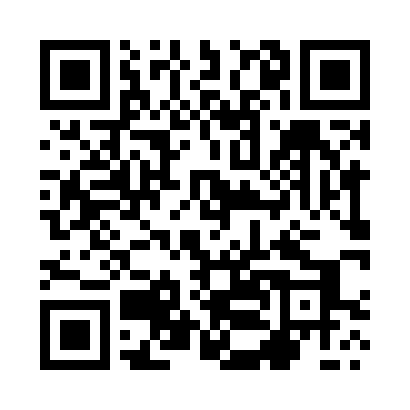 Prayer times for Ostropole, PolandMon 1 Apr 2024 - Tue 30 Apr 2024High Latitude Method: Angle Based RulePrayer Calculation Method: Muslim World LeagueAsar Calculation Method: HanafiPrayer times provided by https://www.salahtimes.comDateDayFajrSunriseDhuhrAsrMaghribIsha1Mon4:206:2712:585:247:319:292Tue4:176:2412:585:257:329:323Wed4:146:2212:575:277:349:344Thu4:116:1912:575:287:369:375Fri4:076:1712:575:297:389:396Sat4:046:1412:575:317:409:427Sun4:016:1212:565:327:429:458Mon3:586:1012:565:337:439:479Tue3:546:0712:565:357:459:5010Wed3:516:0512:555:367:479:5311Thu3:476:0312:555:377:499:5512Fri3:446:0012:555:387:519:5813Sat3:415:5812:555:407:5310:0114Sun3:375:5512:545:417:5510:0415Mon3:335:5312:545:427:5610:0716Tue3:305:5112:545:437:5810:1017Wed3:265:4912:545:458:0010:1318Thu3:235:4612:545:468:0210:1619Fri3:195:4412:535:478:0410:1920Sat3:155:4212:535:488:0610:2221Sun3:115:3912:535:508:0710:2522Mon3:075:3712:535:518:0910:2923Tue3:035:3512:535:528:1110:3224Wed2:595:3312:525:538:1310:3525Thu2:555:3112:525:548:1510:3926Fri2:515:2912:525:558:1710:4227Sat2:475:2612:525:578:1810:4628Sun2:425:2412:525:588:2010:5029Mon2:405:2212:525:598:2210:5330Tue2:395:2012:516:008:2410:56